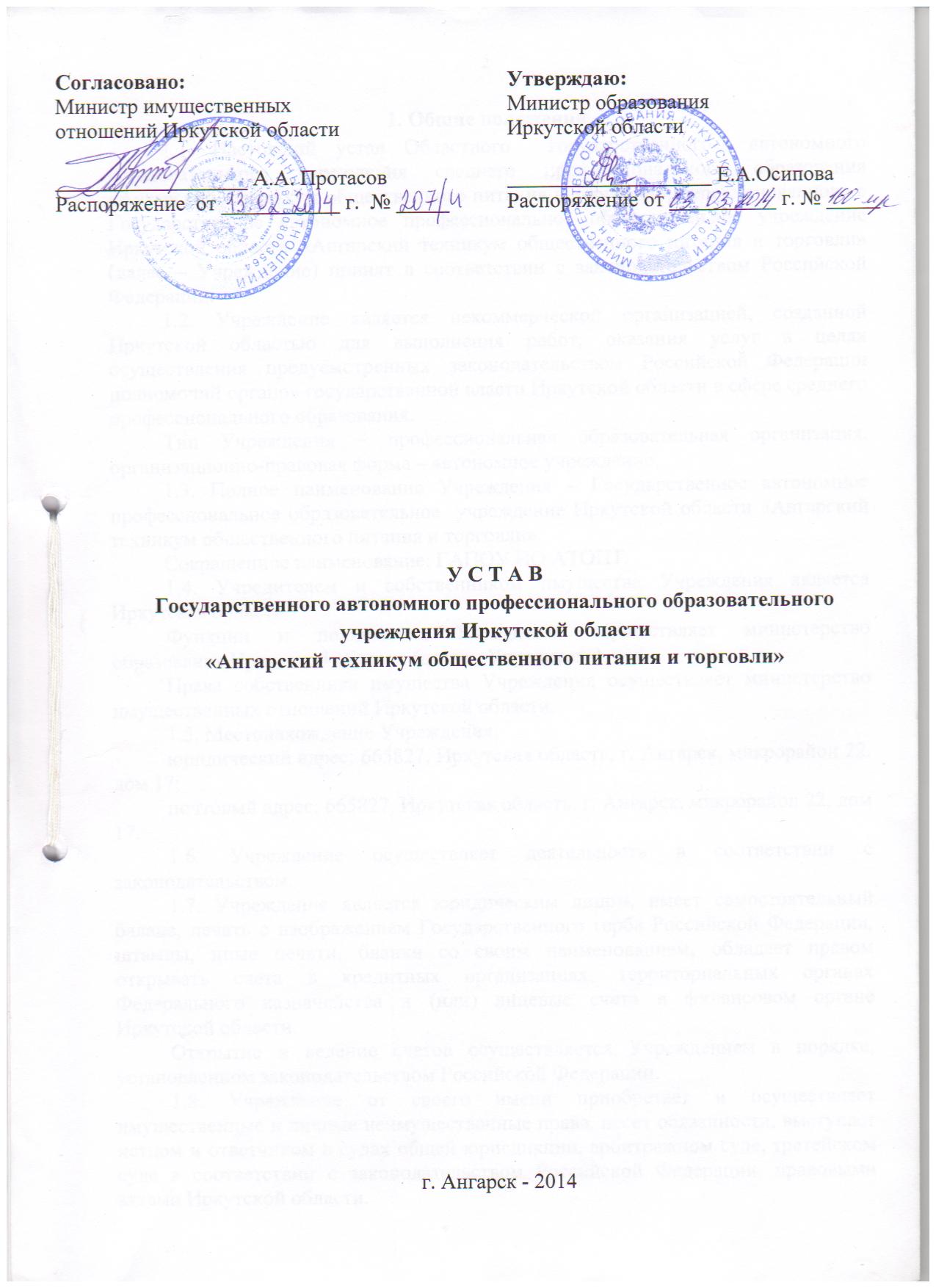 1. Общие положения1.1. Настоящий устав Государственного автономного профессионального образовательного учреждения Иркутской области «Ангарский техникум общественного питания и торговли» (далее – Учреждение) принят в соответствии с законодательством Российской Федерации.1.2. Учреждение является некоммерческой организацией, созданной Иркутской областью для выполнения работ, оказания услуг в целях осуществления предусмотренных законодательством Российской Федерации полномочий органов государственной власти Иркутской области в сфере среднего профессионального образования.Тип Учреждения – профессиональная образовательная организация, организационно-правовая форма – автономное учреждение.1.3. Полное наименование Учреждения – Государственное автономное профессиональное образовательное  учреждение Иркутской области «Ангарский техникум общественного питания и торговли».Сокращенное наименование: ГАПОУ ИО АТОПТ.1.4. Учредителем и собственником имущества Учреждения является Иркутская область.Функции и полномочия Учредителя осуществляет министерство образования Иркутской области (далее - Учредитель).Права собственника имущества Учреждения осуществляет министерство имущественных отношений Иркутской области.1.5. Местонахождение Учреждения: юридический адрес: 665827, Иркутская область, г. Ангарск, микрорайон 22, дом 17;почтовый адрес: 665827, Иркутская область, г. Ангарск, микрорайон 22, дом 17.1.6. Учреждение осуществляет деятельность в соответствии с законодательством.1.7. Учреждение является юридическим лицом, имеет самостоятельный баланс, печать с изображением Государственного герба Российской Федерации, штампы, иные печати, бланки со своим наименованием, обладает правом открывать счета в кредитных организациях, территориальных органах Федерального казначейства и (или) лицевые счета в финансовом органе Иркутской области.Открытие и ведение счетов осуществляется Учреждением в порядке, установленном законодательством Российской Федерации.1.8. Учреждение от своего имени приобретает и осуществляет имущественные и личные неимущественные права, несет обязанности, выступает истцом и ответчиком в судах общей юрисдикции, арбитражном суде, третейском суде в соответствии с законодательством Российской Федерации, правовыми актами Иркутской области.1.9. Учреждение отвечает по своим обязательствам имуществом, находящимся у него на праве оперативного управления, за исключением недвижимого имущества и особо ценного движимого имущества, закрепленных за ним Учредителем или приобретенных Учреждением за счет средств, выделенных ему Учредителем на приобретение этого имущества.Собственник имущества Учреждения не несет ответственность по обязательствам Учреждения.Учреждение не отвечает по обязательствам собственника его имущества.1.10. Учредитель осуществляет финансовое обеспечение выполнения Учреждением государственного задания с учетом расходов на содержание недвижимого имущества и особо ценного движимого имущества, закрепленного за Учреждением Учредителем или приобретенного Учреждением за счет средств, выделенных ему Учредителем на приобретение такого имущества, расходов на уплату налогов, по которым в качестве объекта налогообложения признается соответствующее имущество, в том числе земельные участки, с учетом мероприятий, направленных на развитие Учреждения, перечень которых определяется Учредителем.Финансовое обеспечение деятельности Учреждения осуществляется в виде субсидий из бюджета Иркутской области и иных не запрещенных законом источников.Учреждение не вправе отказаться от выполнения государственного задания.Уменьшение объема субсидии, предоставленной на выполнение государственного задания, в течение срока его выполнения осуществляется только при соответствующем изменении государственного задания.1.11. Лицензирование и государственная аккредитация Учреждения осуществляются в порядке, установленном законодательством Российской Федерации. Право на осуществление образовательной деятельности и льготы, установленные законодательством Российской Федерации, возникают у Учреждения с момента выдачи ему соответствующей лицензии (далее - лицензия).Приостановление действия лицензии либо аннулирование лицензии влечет прекращение образовательной деятельности Учреждения.1.12. Учреждение проходит государственную аккредитацию в целях определения соответствия содержания и качества подготовки обучающихся по заявленным для государственной аккредитации образовательным программам федеральным государственным образовательным стандартам.Права Учреждения на выдачу своим выпускникам документа установленного  образца о соответствующем уровне образования и на пользование печатью с изображением Государственного герба Российской Федерации возникают с момента его государственной аккредитации, подтвержденной свидетельством о государственной аккредитации.1.13. Деятельность Учреждения строится на принципах демократии, гуманистического характера образования и общедоступности его получения, приоритета общечеловеческих ценностей, гражданственности, ответственности, свободного развития личности и иных принципах государственной политики Российской Федерации в области образования.1.14. Учреждение вправе на добровольной основе вступать в ассоциации (союзы), которые создаются в целях развития образования и действуют в соответствии с законодательством Российской Федерации.1.15. Учреждение может получать общественную аккредитацию в различных российских, иностранных и международных организациях.Социальные партнеры Учреждения – работодатели, их объединения, а также уполномоченные ими организации вправе проводить профессионально-общественную аккредитацию профессиональных образовательных программ, реализуемых Учреждением, с целью признания качества и уровня подготовки выпускников, освоивших такие программы, отвечающими требованиям профессиональных стандартов, требованиям рынка труда к специалистам, рабочим и служащим соответствующего профиля.Сведения об имеющейся у Учреждения общественной аккредитации или профессионально-общественной аккредитации представляются в аккредитационный орган и рассматриваются при проведении государственной аккредитации.1.16. Учреждение в соответствии с законодательством Российской Федерации в пределах своей компетенции осуществляет мероприятия по мобилизационной подготовке, гражданской обороне, предупреждению и ликвидации чрезвычайных ситуаций.1.17. Учреждение самостоятельно в формировании своей структуры, за исключением создания, переименования и ликвидации филиалов.Структурные подразделения не являются юридическими лицами. Правовой статус и функции структурного подразделения Учреждения определяются положением, утвержденным директором Учреждения.Учреждение может иметь в своей структуре различные структурные подразделения, обеспечивающие осуществление образовательной деятельности с учетом уровня, вида и направленности реализуемых образовательных программ, формы обучения и режима пребывания обучающихся (отделения, ресурсный центр, научно-исследовательские, методические и учебно-методические подразделения, лаборатории, учебные и учебно-производственные мастерские, учебные базы практики, библиотеки, музеи, студенческие спортивные клубы, общежития, психологические и социально-педагогические службы, обеспечивающие социальную адаптацию и реабилитацию нуждающихся в ней обучающихся иные предусмотренные локальными нормативными актами образовательной организации структурные подразделения).2. Предмет, цели деятельности, компетенция и ответственность Учреждения2.1. Основным предметом и видом деятельности Учреждения является образовательная деятельность, то есть деятельность по реализации образовательных программ среднего профессионального образования (программ подготовки квалифицированных рабочих, служащих и программ подготовки специалистов среднего звена), а также иных образовательных программ, указанных в настоящем Уставе.2.2. Цели деятельности Учреждения.Деятельность Учреждения направлена на интеллектуальное, культурное и профессиональное развитие обучающихся, подготовку квалифицированных рабочих и (или) служащих и специалистов среднего звена в производственном и иных секторах экономики в соответствии с потребностями общества и государства, а также удовлетворение потребностей личности в углублении и расширении образования.В процессе освоения основных профессиональных образовательных программ среднего профессионального образования обучающиеся приобретают знания, умения, навыки и компетенции определенных уровня и объема, позволяющие вести профессиональную деятельность в установленной сфере и (или) выполнять работу по полученной профессии или специальности.Деятельность Учреждения по реализации основных общеобразовательных программ (за пределами соответствующей образовательной программы среднего профессионального образования), основных программ профессионального обучения, дополнительных профессиональных программ, не являющихся основной целью его деятельности, направлена на обеспечение возможности реализации права граждан на образование в течение всей жизни (непрерывное образование).2.3. Наряду с образовательной деятельностью Учреждение осуществляет административную, финансово-экономическую, научно-методическую деятельность, разработку и принятие локальных нормативных актов, а также иную деятельность по обеспечению реализации образовательных программ, составляющую компетенцию Учреждения.2.4. Учреждение обладает автономией, под которой понимается самостоятельность в осуществлении установленных видов деятельности, в соответствии с федеральными законами, иными нормативными правовыми актами Российской Федерации и настоящим Уставом.Учреждение свободно в определении содержания образования, выборе учебно-методического обеспечения, образовательных технологий по реализуемым образовательным программам.2.5. К компетенции Учреждения относятся:2.5.1. разработка и принятие правил внутреннего распорядка обучающихся, правил внутреннего трудового распорядка, иных локальных нормативных актов;2.5.2. содержание и эксплуатация имущественного комплекса, в том числе объектов движимого и недвижимого имущества, закрепленных за Учреждением, материально-техническое обеспечение образовательной деятельности, оборудование помещений в соответствии с установленными нормами и требованиями, в том числе в соответствии с федеральными государственными образовательными стандартами, федеральными государственными требованиями;2.5.3. предоставление учредителю и общественности ежегодного отчета о поступлении и расходовании финансовых и материальных средств, а также отчета о результатах самообследования;2.5.4. установление штатного расписания, если иное не установлено нормативными правовыми актами Российской Федерации;2.5.5. прием на работу работников, заключение с ними и расторжение трудовых договоров, если иное не установлено федеральным законом, распределение должностных обязанностей, создание условий и организация дополнительного профессионального образования работников;2.5.6. разработка и утверждение образовательных программ среднего профессионального образования, основных программ профессионального обучения, дополнительных профессиональных программ;2.5.7. разработка и утверждение по согласованию с Учредителем программы развития образовательной организации;2.5.8. прием обучающихся;2.5.9. осуществление текущего контроля успеваемости и промежуточной аттестации обучающихся, установление их форм, периодичности и порядка проведения;2.5.10. индивидуальный учет результатов освоения обучающимися образовательных программ, а также хранение в архивах информации об этих результатах на бумажных и (или) электронных носителях;2.5.11. использование и совершенствование методов обучения и воспитания, образовательных технологий, электронного обучения;2.5.12. проведение самообследования, обеспечение функционирования внутренней системы оценки качества образования;2.5.13. создание необходимых условий для охраны и укрепления здоровья, организации питания обучающихся и работников Учреждения, медицинское обслуживание обучающихся и работников, проведение лечебно-профилактических мероприятий, предусмотренных законодательством Российской Федерации;2.5.14. создание условий для занятия обучающимися физической культурой и спортом;2.5.15. приобретение или изготовление бланков документов об образовании и (или) о квалификации;2.5.16. установление требований к одежде обучающихся, если иное не установлено федеральным законом или законодательством Иркутской области;2.5.17. содействие деятельности общественных объединений обучающихся, родителей (законных представителей) несовершеннолетних обучающихся, осуществляемой в Учреждении и не запрещенной законодательством Российской Федерации;2.5.18. организация научно-методической работы, в том числе организация и проведение научных и методических конференций, семинаров;2.5.19. обеспечение создания и ведения официального сайта Учреждения в сети «Интернет»;2.5.20. информационно-технологическое обеспечение образовательной и иной предусмотренной настоящим Уставом деятельности;2.5.21. обеспечение проживания обучающихся в общежитиях Учреждения;2.5.22. иные вопросы в соответствии с законодательством Российской Федерации.2.6. Учреждение вправе вести консультационную, просветительскую деятельность, деятельность в сфере охраны здоровья граждан и иную не противоречащую целям создания деятельность, в том числе осуществлять организацию отдыха и оздоровления обучающихся в каникулярное время (с круглосуточным или дневным пребыванием).2.7. Учреждение вправе осуществлять приносящую доход деятельность, в том числе по направлениям и вопросам, отнесенным к его компетенции, в соответствии с законодательством Российской Федерации и настоящим Уставом. Доход от указанной деятельности направляется на обеспечение уставных целей Учреждения.2.8. Учреждение вправе осуществлять указанную в настоящем Уставе образовательную деятельность по заданиям и за счет средств физических и (или) юридических лиц по договорам об оказании платных образовательных услуг. Доход от оказания платных образовательных услуг используется Учреждением в соответствии с уставными целями.Платные образовательные услуги не могут быть оказаны вместо образовательной деятельности, финансовое обеспечение которой осуществляется за счет бюджетных ассигнований, выделяемых Учреждению Учредителем на выполнение государственного задания или в соответствии с соглашением о предоставлении субсидии на возмещение затрат. Средства, полученные Учреждением при оказании таких платных образовательных услуг, возвращаются оплатившим эти услуги лицам.2.9. Учреждение вправе в соответствии с законодательством Российской Федерации использовать на обеспечение своей деятельности полученные им средства от оказания платных дополнительных образовательных услуг и иной приносящей доход деятельности.2.10. К приносящей доход деятельности Учреждения относится:- оказание платных образовательных услуг;- реализация услуг и продукции, изготовленной обучающимися в период учебной практики;- предоставление услуг общественного питания;- сдача лома и отходов черных, цветных, драгоценных металлов и других видов вторичного сырья;- предоставление жилых помещений в общежитии по договорам найма специализированных жилых помещений гражданам на период их обучения или работы в Учреждении и на базе Учреждения;- учреждение вправе предоставлять помещения в общежитии обучающимся и работникам иных областных государственных учреждений во временное пользование, на период проведения организационных мероприятий;- сдача в аренду с согласия Учредителя недвижимого имущества и особо ценного движимого имущества;- реализация методической, информационной продукции, произведенной за счет средств, полученных от приносящей доход деятельности;- реализация на договорной основе с юридическими лицами различных форм собственности и физическими лицами разработанных Учреждением образовательных программ различной направленности;- услуги, предоставляемые библиотекой Учреждения читателям, на основании Положения о платных услугах библиотеки;- выполнение копировальных и множительных работ;- оказание услуг связи и услуг сети Интернет;- организация ярмарок, аукционов, выставок, конференций, семинаров, культурно-массовых и других мероприятий;- использование результатов интеллектуальной деятельности (полезных моделей, образовательных программ,  компьютерных программных продуктов и др.), проведение процедуры экспертизы образовательных программ и выдачи экспертного заключения.Цены на услуги и продукцию Учреждения устанавливаются в порядке, установленном законодательством Российской Федерации. 	Право Учреждения осуществлять деятельность, на занятие которой необходимо получение лицензии, возникает с момента получения такой лицензии или в указанный в ней срок и прекращается по истечении срока ее действия, если иное не установлено законом или иными правовыми актами.3. Прием в Учреждение3.1. Прием на обучение в Учреждение проводится на принципах равных условий приема для всех поступающих, за исключением лиц, которым в соответствии с федеральным законом предоставлены особые права (преимущества) при приеме на обучение.Прием на обучение за счет бюджетных ассигнований проводится на общедоступной основе, если иное не предусмотрено федеральным законом.3.2. Правила (процедуры) приема в Учреждение в части, не урегулированной законодательством об образовании и настоящим Уставом, устанавливаются локальным нормативным актом Учреждения и размещаются на официальном сайте Учреждения в сети «Интернет».4. Организация и содержание образовательной деятельности4.1. Образовательный процесс в Учреждении ведется на государственном языке Российской Федерации - русском языке.4.2. Образовательный процесс осуществляется с учетом возрастных и индивидуальных особенностей обучающихся и ориентирован на расширение возможностей обучающихся в профессиональном самоопределении, специальную, физическую и общекультурную подготовку специалистов, получение квалификации.Учреждение самостоятельно разрабатывает образовательные программы в соответствии с федеральными государственными образовательными стандартами и с учетом соответствующих примерных основных образовательных программ среднего профессионального образования.Образовательные программы среднего профессионального образования, реализуемые на базе основного общего образования, разрабатываются на основе требований соответствующих федеральных государственных образовательных стандартов среднего общего и среднего профессионального образования с учетом получаемой профессии или специальности среднего профессионального образования. Учреждение ежегодно обновляет образовательные программы среднего профессионального образования с учетом развития науки, техники, культуры, экономики, технологий и социальной сферы. Организация образовательного процесса в Учреждении осуществляется в соответствии с образовательными программами и расписанием учебных занятий для каждой профессии, специальности и формы получения образования.Образовательные программы включают в себя учебный план, календарный учебный график, рабочие программы учебных предметов, курсов, дисциплин (модулей), программы учебной практики и производственной практики, иные компоненты, а также оценочные и методические материалы.4.3. Сроки обучения по образовательным программам Учреждения по очной форме на базе основного общего, среднего общего образования устанавливаются в соответствии с нормативными сроками их освоения, определяемыми соответствующими федеральными государственными образовательными стандартами.4.4. С учетом потребностей, возможностей личности и в зависимости от объема обязательных занятий педагогического работника с обучающимися обучение в Учреждении осуществляется в очной, очно-заочной или заочной форме.Допускается сочетание различных форм обучения.4.5. Обучающиеся, получающие среднее профессиональное образование по программам подготовки квалифицированных рабочих, служащих, изучают общеобразовательные предметы одновременно с изучением общепрофессиональных и профессиональных курсов, дисциплин (модулей) в течение всего срока освоения соответствующей образовательной программы.Обучающиеся, получающие среднее профессиональное образование по программам подготовки специалистов среднего звена, изучают общеобразовательные предметы на первом и втором курсах обучения, в том числе одновременно с изучением обучающимися курсов, дисциплин (модулей) гуманитарной и социально-экономической направленности (профиля), общепрофессиональных и профессиональных курсов, дисциплин (модулей).Обучающиеся, получающие среднее профессиональное образование по программам подготовки специалистов среднего звена, осваивают профессию рабочего (одну или несколько) в соответствии с перечнем профессий рабочих, должностей служащих, рекомендуемых к освоению в рамках образовательной программы среднего профессионального образования, в соответствии с федеральными государственными образовательными стандартами по специальности среднего профессионального образования.4.6. Лица, имеющие квалификацию по профессии среднего профессионального образования и принятые на обучение по программам подготовки специалистов среднего звена по специальностям среднего профессионального образования, соответствующим имеющейся у них профессии, имеют право на ускоренное обучение по таким программам в соответствии с индивидуальными учебными планами.Обучение по индивидуальному учебному плану, в том числе ускоренное обучение, в пределах осваиваемой образовательной программы, осуществляется в порядке, установленном локальными нормативными актами Учреждения.4.7. Учебный год в Учреждении начинается 1 сентября и заканчивается в соответствии с учебным планом соответствующей образовательной программы. Начало учебного года может переноситься Учреждением при реализации образовательной программы среднего профессионального образования в очно-заочной форме обучения не более чем на один месяц, в заочной форме обучения - не более чем на три месяца.Начало занятий по дополнительным профессиональным программам Учреждение устанавливает самостоятельно.4.8. В процессе освоения образовательных программ среднего профессионального образования обучающимся предоставляются каникулы.Продолжительность каникул, предоставляемых обучающимся в процессе освоения ими программ подготовки квалифицированных рабочих, служащих, составляет не менее двух недель в зимний период при сроке получения среднего профессионального образования один год и не менее десяти недель в учебном году, в том числе не менее двух недель в зимний период, - при сроке получения среднего профессионального образования более одного года.Продолжительность каникул, предоставляемых обучающимся в процессе освоения ими программ подготовки специалистов среднего звена, составляет от восьми до одиннадцати недель в учебном году, в том числе не менее двух недель в зимний период.4.9. Учебная деятельность обучающихся предусматривает учебные занятия (урок, практическое занятие, лабораторное занятие, консультация, лекция, семинар), самостоятельную работу, выполнение курсового проекта (работы) (при освоении программ подготовки специалистов среднего звена), практику, а также другие виды учебной деятельности, определенные учебным планом.Для всех видов аудиторных занятий академический час устанавливается продолжительностью 45 минут.Объем обязательных аудиторных занятий и практики не должен превышать 36 академических часов в неделю. Максимальный объем учебной нагрузки обучающегося составляет 54 академических часа в неделю, включая все виды аудиторной и внеаудиторной учебной нагрузки. При заочной форме максимальный объем аудиторной учебной нагрузки в год составляет не менее 160 академических часов.Перерывы между аудиторными занятиями составляют 10 минут. Для питания обучающихся устанавливается перемена не менее 20 минут.Последовательность и чередование уроков в учебных группах определяется расписанием занятий и распорядком дня. Продолжительность учебной неделя устанавливается самостоятельно Учреждением.Время работы на производственной практике не должно превышать продолжительность рабочего времени, установленного законодательством Российской Федерации о труде несовершеннолетних.4.10. Численность обучающихся в учебной группе составляет 25 - 30 человек. Учебные занятия могут проводиться с группами обучающихся меньшей численности и отдельными обучающимися, а также с разделением группы на подгруппы. Учреждение вправе объединять группы обучающихся при проведении учебных занятий в виде лекций. Учебная и производственная практика по всем профессиям, специальностям осуществляется в группах по 12-15 человек, по профессиям, связанным с обслуживанием сложного оборудования, выполнением опасных работ, а также в группах обучающихся с ограниченными возможностями здоровья – 8-10 человек.4.11. Учебная практика на первом году обучения проводится в мастерских, лабораториях, на учебных полигонах, в учебных хозяйствах и других подразделениях Учреждения. Учебная практика может также проводиться в организациях различных организационно-правовых форм на основе договоров между организацией и Учреждением, а также в структурных подразделениях Учреждения.4.12. Производственная практика обучающихся проводится в организациях на основе договоров, заключаемых между Учреждением и организацией, в которой проходят практику направляются обучающиеся.Учебная практика и производственная практика обучающихся осуществляются в соответствии с положением, утвержденным Министерством образования и науки Российской Федерации.Программы практики разрабатываются и утверждаются Учреждением самостоятельно и являются составной частью основной профессиональной образовательной программы среднего профессионального образования, обеспечивающей реализацию соответствующего федерального государственного образовательного стандарта.4.13. Освоение образовательной программы среднего профессионального образования, в том числе отдельной части или всего объема учебного предмета, курса, дисциплины (модуля) образовательной программы, сопровождается текущим контролем успеваемости и промежуточной аттестацией обучающихся. Формы, периодичность и порядок проведения текущего контроля успеваемости и промежуточной аттестации обучающихся определяются Учреждением самостоятельно.4.14. Лицам, успешно прошедшим государственную итоговую аттестацию по образовательным программам среднего профессионального образования, выдается диплом о среднем профессиональном образовании, подтверждающий получение среднего профессионального образования и квалификацию по соответствующей профессии или специальности среднего профессионального образования.Образцы таких дипломов и приложений к ним, описание указанных документов и приложений, порядок заполнения, учета и выдачи указанных документов и их дубликатов устанавливаются Министерством образования и науки Российской Федерации.Лицам, не прошедшим итоговой аттестации или получившим на итоговой аттестации неудовлетворительные результаты, а также лицам, освоившим часть образовательной программы среднего профессионального образования и (или) отчисленным из образовательной организации, выдается справка об обучении или о периоде обучения по образцу, самостоятельно устанавливаемому Учреждением.4.15. Учреждение осуществляет реализацию программ профессионального обучения по профессиям рабочих, должностям служащих, дополнительных профессиональных программ (повышения квалификации, профессиональной переподготовки специалистов) в соответствии с законодательством об образовании и потребностями заказчиков.Порядок организации и осуществления образовательной деятельности по указанным образовательным программам устанавливается Министерством образования и науки Российской Федерации, если иное не установлено законодательством.4.16. Лицам, прошедшим итоговую аттестацию по образовательным программам профессионального обучения по профессиям рабочих, должностям служащих, присваивается разряд (класс, категория) и выдается документ о квалификации (свидетельство о профессии рабочего, должности служащего). Присвоение квалификации по профессии рабочего проводится с участием работодателей – социальных партнеров Учреждения.Лицам, успешно освоившим соответствующую дополнительную профессиональную программу и прошедшим итоговую аттестацию, выдаются удостоверение о повышении квалификации и (или) диплом о профессиональной переподготовке.4.17. Выпускник Учреждения считается завершившим обучение на основании приказа Учреждения о его отчислении в связи с освоением соответствующей образовательной программы и прохождением итоговой аттестации.Документы об образовании и (или) о квалификации, документы об обучении заверяются печатью Учреждения.5. Управление Учреждением5.1. Управление Учреждением осуществляется в соответствии с законодательством Российской Федерации, настоящим Уставом и строится на основе сочетания принципов единоначалия и коллегиальности.5.2. Единоличным исполнительным органом Учреждения является директор, который осуществляет текущее руководство деятельностью Учреждения.5.3. В Учреждении формируются коллегиальные органы управления, к которым относятся общее собрание (конференция) работников и обучающихся Учреждения, педагогический совет, Наблюдательный совет Учреждения.5.4. В целях учета мнения обучающихся, родителей (законных представителей) несовершеннолетних обучающихся и педагогических работников по вопросам управления Учреждением и при принятии Учреждением локальных нормативных актов, затрагивающих их права и законные интересы, по инициативе обучающихся, родителей (законных представителей) несовершеннолетних обучающихся и педагогических работников в образовательной организации:1) создаются советы обучающихся (в том числе студенческие советы), советы родителей (законных представителей) несовершеннолетних обучающихся или иные органы;2) действуют профессиональные союзы обучающихся и (или) работников образовательной организации (представительные органы указанных лиц).5.5. Органами Учреждения являются:- Наблюдательный совет Учреждения;- директор Учреждения;- общее собрание работников и представителей обучающихся Учреждения;- педагогический совет Учреждения.5.6. В Учреждении не допускается создание и деятельность организационных структур политических партий, общественно-политических и религиозных движений и организаций.5.7. В Учреждении создается Наблюдательный совет в составе семи человек. В состав Наблюдательного совета Учреждения входят: представитель Учредителя Учреждения; представитель исполнительного органа государственной власти по управлению областной государственной собственностью; представители работодателей – социальных партнеров Учреждения;представители общественности из числа лиц, имеющих заслуги и достижения в сфере профессионального образования; представители работников Учреждения (не более двух человек).Срок полномочий Наблюдательного совета - 5 лет.Членами Наблюдательного Совета Учреждения не могут быть лица, имеющие неснятую или непогашенную судимость, а также директор Учреждения и его заместители.5.8. Учреждение не вправе выплачивать членам Наблюдательного совета Учреждения вознаграждение за выполнение ими своих обязанностей, за исключением компенсации документально подтвержденных расходов, непосредственно связанных с участием в работе Наблюдательного совета.Члены Наблюдательного совета Учреждения пользуются услугами Учреждения на равных условиях с другими гражданами.5.9. Решение о назначении представителей работников Учреждения членами Наблюдательного совета Учреждения или досрочном прекращении их полномочий принимается общим собранием работников и представителей обучающихся.Решение о назначении других членов Наблюдательного Совета или досрочном прекращении их полномочий принимается учредителем Учреждения по представлению директора.5.10. Полномочия члена Наблюдательного Совета Учреждения прекращаются досрочно:по просьбе члена Наблюдательного Совета Учреждения;в случае невозможности исполнения членом Наблюдательного Совета Учреждения своих обязанностей по состоянию здоровья или по причине его отсутствия в месте нахождения Учреждения в течение четырех месяцев;в случае привлечения члена Наблюдательного Совета Учреждения к уголовной ответственности.Полномочия члена Наблюдательного Совета, являющегося представителем государственного органа и состоящего с этим органом в трудовых отношениях:- прекращаются досрочно в случае прекращения трудовых отношений;- могут быть прекращены досрочно по представлению указанного государственного органа.5.11. Вакантные места, образовавшиеся в Наблюдательном Совете Учреждения в связи со смертью или с досрочным прекращением полномочий его членов, замещаются на оставшийся срок полномочий Наблюдательного Совета Учреждения.5.12. Наблюдательный Совет Учреждения возглавляет Председатель Наблюдательного Совета. Председатель Наблюдательного Совета Учреждения избирается на срок полномочий Наблюдательного Совета его членами из их числа простым большинством голосов от общего числа голосов членов Наблюдательного Совета.Представитель работников Учреждения не может быть избран председателем Наблюдательного Совета Учреждения.5.13. Председатель Наблюдательного Совета Учреждения организует работу Наблюдательного Совета, созывает его заседания, председательствует на них и организует ведение протокола.5.14. В отсутствие председателя Наблюдательного Совета Учреждения его функции осуществляет старший по возрасту член Наблюдательного Совета, за исключением представителя работников Учреждения.5.15. Наблюдательный Совет Учреждения в любое время вправе переизбрать своего председателя.5.16. Компетенция Наблюдательного Совета Учреждения.Наблюдательный Совет Учреждения рассматривает:предложения Учредителя или директора Учреждения о внесении изменений в устав Учреждения;предложения Учредителя или директора Учреждения о создании и ликвидации филиалов Учреждения, об открытии и о закрытии его представительств;предложения Учредителя или директора Учреждения о реорганизации или ликвидации Учреждения;предложения директора Учреждения об участии Учреждения в других юридических лицах, в том числе о внесении денежных средств и иного имущества в уставный (складочный) капитал других юридических лиц или передаче такого имущества иным образом другим юридическим лицам, в качестве учредителя или участника;проект плана финансово-хозяйственной деятельности Учреждения;по представлению директора Учреждения проекты отчетов о деятельности Учреждения и об использовании его имущества, об исполнении плана его финансово-хозяйственной деятельности, годовую бухгалтерскую отчетность Учреждения;предложения директора Учреждения о совершении сделок по распоряжению имуществом, которым Учреждение не вправе распоряжаться самостоятельно;предложения директора Учреждения о совершении крупных сделок;предложения директора Учреждения о совершении сделок, в совершении которых имеется заинтересованность;предложения директора Учреждения о выборе кредитных организаций, в которых Учреждение может открыть банковские счета;вопросы проведения аудита годовой бухгалтерской отчетности Учреждения и утверждения аудиторской организации.5.17. Вопросы, относящиеся к компетенции Наблюдательного Совета, не могут быть переданы на рассмотрение другим органам Учреждения.5.18. Заседания Наблюдательного Совета Учреждения проводятся по мере необходимости, но не реже одного раза в квартал.5.19. Уведомление о проведении заседания Наблюдательного Совета Учреждения направляется Учреждением в письменной форме и вручается каждому члену Наблюдательного Совета под расписку. Уведомление направляется не позднее, чем за десять дней до даты проведения заседания Наблюдательного Совета. В уведомлении о проведении заседания Наблюдательного Совета указываются сведения о лице, по инициативе которого созывается заседание, место и время проведения заседания, повестка дня заседания.5.20. В заседаниях Наблюдательного Совета вправе участвовать директор Учреждения с правом совещательного голоса. Иные приглашенные председателем Наблюдательного Совета Учреждения лица участвуют в заседании Наблюдательного Совета Учреждения, если против их присутствия не возражает более чем одна треть от общего числа членов Наблюдательного Совета Учреждения.5.21. Заседание Наблюдательного Совета Учреждения является правомочным, если все члены Наблюдательного Совета Учреждения извещены о времени и месте его проведения и на заседании присутствует более половины членов Наблюдательного Совета Учреждения. Передача членом Наблюдательного Совета Учреждения своего голоса другому лицу не допускается.5.22. Каждый член Наблюдательного Совета Учреждения имеет при голосовании один голос. В случае равенства голосов решающим является голос председателя Наблюдательного Совета Учреждения.5.23. Первое заседание Наблюдательного Совета Учреждения после его создания, а также первое заседание нового состава Наблюдательного Совета Учреждения созывается по требованию Учредителя Учреждения. До избрания председателя Наблюдательного Совета Учреждения на таком заседании председательствует старший по возрасту член Наблюдательного Совета Учреждения, за исключением представителя работников Учреждения.5.24. Непосредственное управление Учреждением осуществляет директор, назначаемый на должность в установленном порядке Учредителем на основании заключенного трудового договора.5.25. Директор:осуществляет оперативное руководство деятельностью Учреждения в соответствии с его целями и задачами;определяет организационную структуру и утверждает штатное расписание Учреждения;издает приказы, утверждает правила внутреннего распорядка Учреждения, положения о структурных подразделениях Учреждения, должностные инструкции, иные локальные акты Учреждения;заключает, изменяет и прекращает трудовые договоры с работниками Учреждения;применяет к работникам и обучающимся Учреждения меры поощрения и налагает дисциплинарные взыскания в соответствии с законодательством Российской Федерации и правилами внутреннего распорядка Учреждения;без доверенности действует от имени Учреждения, представляет его интересы в отношениях с органами государственной власти, органами местного самоуправления, юридическими и физическими лицами;руководит образовательной, административной, хозяйственной и финансовой деятельностью Учреждения в соответствии с настоящим Уставом и законодательством Российской Федерации;возглавляет Педагогический совет Учреждения;обеспечивает исполнение решений указанных в настоящем Уставе органов Учреждения, а также решений комиссии по урегулированию споров между участниками образовательных отношений;решает вопросы финансовой деятельности Учреждения;заключает договоры, в том числе договоры найма специализированных жилых помещений в общежитии с гражданами на период их обучения или работы в Учреждении и на базе Учреждения, совершает иные юридические действия, выдает доверенности, открывает счета в кредитных организациях, территориальных органах Федерального казначейства;издает в пределах своей компетенции приказы и дает указания, обязательные для исполнения всеми работниками и обучающимися;осуществляет общее руководство учебной и воспитательной работой Учреждения;осуществляет контроль за выполнением учебных планов;утверждает расписание учебных занятий, экзаменов и организует контроль за их проведением;осуществляет руководство мероприятиями по гражданской обороне и мобилизационной подготовке в соответствии с законодательством Российской Федерации;осуществляет иные полномочия от лица Учреждения.5.26. Директору Учреждения совмещение его должности с другой оплачиваемой руководящей должностью (кроме научного и научно-методического руководства) внутри или вне Учреждения не разрешается.Директор Учреждения не может исполнять обязанности по совместительству.5.27. Директор Учреждения несет ответственность в соответствии с законодательством Российской Федерации.5.28. Директор обеспечивает повышение квалификации или профессиональную переподготовку педагогических работников Учреждения в установленном порядке.5.29. Общее собрание работников и представителей обучающихся Учреждения включает:работников Учреждения;представителей обучающихся, избранных на собраниях каждой группы.5.30. Каждый участник общего собрания работников и представителей обучающихся Учреждения обладает правом одного голоса.5.31. Общее собрание работников и представителей обучающихся Учреждения является правомочным, если в нем приняло участие не менее 2/3 от общего числа лиц, входящих в его состав.5.32. Для ведения общего собрания работников и представителей обучающихся Учреждения избираются председатель и секретарь, который ведет протокол. Председатель и секретарь избираются общим собранием работников и представителей обучающихся Учреждения на 1 год.5.33. Решения общего собрания работников и представителей обучающихся принимаются открытым (или тайным по решению собрания) голосованием простым большинством голосов от числа лиц, принявших участие в голосовании.5.34. Компетенция общего собрания работников и представителей обучающихся Учреждения:обсуждение программы развития Учреждения;рассмотрение проекта коллективного договора;рассмотрение отчета директора о деятельности Учреждения за год;рассмотрение предложений о награждении работников Учреждения, присвоении почетных званий;обсуждение отчетов о работе членов коллектива, администрации о ходе выполнения планов развития Учреждения, результатах образовательной, хозяйственной, финансовой деятельности;формирование представительных органов.5.35. Педагогический совет Учреждения является постоянно действующим коллегиальным органом управления Учреждением, созданным в целях рассмотрения основных вопросов организации образовательного процесса.5.36. В состав педагогического совета входят: директор Учреждения, его заместители, члены педагогического коллектива.5.37. Главной задачей педагогического совета являет ориентация деятельности педагогического коллектива на совершенствование образовательного процесса, методической работы, повышение педагогического мастерства преподавателей, внедрение в практическую деятельность педагогов достижений педагогической науки и передового опыта.5.38. Педагогический совет обсуждает планы работы Учреждения, заслушивает информацию и отчеты педагогических работников Учреждения, руководителей структурных подразделений по соблюдению санитарно-эпидемиологических правил, об охране труда, здоровья и жизни обучающихся, и другие вопросы образовательной деятельности Учреждения.5.39. Заседание педагогического совета созывается его председателем не реже 4 раз в учебном году.5.40. Решения педагогического совета являются рекомендательными для коллектива Учреждения. Решения педагогического совета, утвержденные приказом директора, являются обязательными для исполнения.5.41. Решение педагогического совета принимается большинством голосов при наличии на заседании не менее 2/3 его членов. При равном количестве голосов решающим является голос председателя педагогического совета.6. Права, обязанности и ответственность обучающихсяУчреждения6.1. Обучающимся Учреждения является лицо, зачисленное в установленном порядке в Учреждение для обучения по образовательной программе среднего профессионального образования или по другим образовательным программам, реализуемым Учреждением.6.2. Обучающимся Учреждения предоставляются академические права на:- предоставление условий для обучения с учетом особенностей их психофизического развития и состояния здоровья, в том числе получение социально-педагогической и психологической помощи, бесплатной психолого-медико-педагогической коррекции;- обучение по индивидуальному учебному плану, в том числе ускоренное обучение, в пределах осваиваемой образовательной программы в порядке, установленном локальными нормативными актами;- участие в формировании содержания своего профессионального образования при условии соблюдения федеральных государственных образовательных стандартов среднего профессионального образования, в порядке, установленном локальными нормативными актами (указанное право может быть ограничено условиями договора о целевом обучении);- выбор факультативных (необязательных для данного уровня образования, профессии, специальности или направления подготовки) и элективных (избираемых в обязательном порядке) учебных предметов, курсов, дисциплин (модулей) из перечня, предлагаемого Учреждением;- освоение наряду с учебными предметами, курсами, дисциплинами (модулями) по осваиваемой образовательной программе любых других учебных предметов, курсов, дисциплин (модулей), преподаваемых в Учреждении, в установленном им порядке, а также преподаваемых в других организациях, осуществляющих образовательную деятельность, учебных предметов, курсов, дисциплин (модулей), одновременное освоение нескольких основных профессиональных образовательных программ;- зачет Учреждением в установленном им порядке результатов освоения учебных предметов, курсов, дисциплин (модулей), практики, дополнительных образовательных программ в других организациях, осуществляющих образовательную деятельность;- отсрочку от призыва на военную службу, предоставляемую в соответствии с Федеральным законом от 28 марта 1998 года № 53-ФЗ "О воинской обязанности и военной службе";- уважение человеческого достоинства, защиту от всех форм физического и психического насилия, оскорбления личности, охрану жизни и здоровья;- свободу совести, информации, свободное выражение собственных взглядов и убеждений;- каникулы - плановые перерывы при получении образования для отдыха и иных социальных целей в соответствии с законодательством об образовании и календарным учебным графиком;- академический отпуск;- перевод для получения образования по другой профессии, специальности и (или) направлению подготовки, по другой форме обучения в порядке, установленном законодательством об образовании;- перевод в другую образовательную организацию, реализующую образовательную программу соответствующего уровня;- восстановление для получения образования в Учреждении в порядке, установленном законодательством об образовании;- участие в управлении Учреждением через работу в коллегиальных органах управления, предусмотренных настоящим уставом;- обжалование актов Учреждения в установленном законодательством Российской Федерации порядке, защиту своих прав любыми не противоречащими закону способами;- бесплатное пользование библиотечно-информационными ресурсами, учебной, производственной, научной базой Учреждения;- пользование в порядке, установленном локальными нормативными актами, лечебно-оздоровительной инфраструктурой, объектами культуры и объектами спорта Учреждения;- развитие своих творческих способностей и интересов, включая участие в конкурсах, олимпиадах, выставках, смотрах, физкультурных мероприятиях, спортивных мероприятиях, в том числе в официальных спортивных соревнованиях, и других массовых мероприятиях;- опубликование своих работ в изданиях Учреждения на бесплатной основе;- поощрение за успехи в учебной, физкультурной, спортивной, общественной, научной, научно-технической, творческой, экспериментальной и инновационной деятельности;- совмещение получения образования с работой без ущерба для освоения образовательной программы, выполнения индивидуального учебного плана;- получение информации от Учреждения о положении в сфере занятости населения Российской Федерации по осваиваемым ими профессиям, специальностям и направлениям подготовки;- иные академические права, предусмотренные федеральными законами, иными нормативными правовыми актами Российской Федерации, локальными нормативными актами Учреждения.6.3. Обучающимся предоставляются меры социальной поддержки и стимулирования в случаях и в порядке, которые установлены федеральными законами, законами Иркутской области.6.4. Обучающиеся имеют право на посещение по своему выбору мероприятий, которые проводятся в Учреждении, и не предусмотрены учебным планом, в порядке, установленном локальными нормативными актами. Привлечение обучающихся без их согласия и несовершеннолетних обучающихся без согласия их родителей (законных представителей) к труду, не предусмотренному образовательной программой, запрещается.6.5. Обучающиеся по образовательным программам среднего профессионального образования, не имеющие среднего общего образования, вправе пройти государственную итоговую аттестацию, которой завершается освоение образовательных программ среднего общего образования. При успешном прохождении данной аттестации обучающимся выдается аттестат о среднем общем образовании. Указанные обучающиеся проходят государственную итоговую аттестацию бесплатно.6.6. Обучающиеся в Учреждении обязаны:- добросовестно осваивать образовательную программу, выполнять индивидуальный учебный план, в том числе посещать предусмотренные учебным планом или индивидуальным учебным планом учебные занятия, осуществлять самостоятельную подготовку к занятиям, выполнять задания, данные педагогическими работниками в рамках образовательной программы;- выполнять требования устава Учреждения, правил внутреннего распорядка, правил проживания в общежитиях и иных локальных нормативных актов по вопросам организации и осуществления образовательной деятельности;- заботиться о сохранении и об укреплении своего здоровья, стремиться к нравственному, духовному и физическому развитию и самосовершенствованию;- уважать честь и достоинство других обучающихся и работников Учреждения, не создавать препятствий для получения образования другими обучающимися;- бережно относиться к имуществу Учреждения.Иные обязанности обучающихся устанавливаются федеральными законами, договором об образовании (при его наличии).6.7. Обучающиеся, нуждающиеся в жилой площади, обеспечиваются местами в общежитии, при наличии соответствующего жилищного фонда Учреждения, в порядке, установленном локальными нормативными актами Учреждения.С каждым обучающимся, проживающим в общежитии, заключается договор найма жилого помещения в общежитии в порядке, установленном жилищным законодательством.6.8. Студентам, обучающимся по очной форме обучения за счет бюджетных ассигнований бюджета Иркутской области, назначается государственная академическая стипендия и (или) государственная социальная стипендия в порядке, установленном уполномоченными органами государственной власти Иркутской области.Государственная академическая стипендия, государственная социальная стипендия выплачиваются в размерах, определяемых Учреждением, с учетом мнения совета обучающихся Учреждения и выборного органа первичной профсоюзной организации (при наличии такого органа) в пределах средств, выделяемых Учреждению на стипендиальное обеспечение обучающихся (стипендиальный фонд).Студентам могут устанавливаться иные виды стипендий в соответствии с законодательством об образовании.6.9. Учреждение вправе устанавливать за счет сформировавшейся экономии бюджетных средств и средств, полученных от приносящей доход деятельности, различные виды материальной поддержки обучающихся.6.10. Учреждение в соответствии с законодательством Российской Федерации создает специальные условия для получения образования обучающимися с ограниченными возможностями здоровья, в том числе разрабатывает и реализует адаптированные образовательные программы.6.11. Обучение и содержание обучающихся из числа детей-сирот и детей, оставшихся без попечения родителей (законных представителей), осуществляется в соответствии с законодательством Российской Федерации.6.12. Обучающемуся по медицинским показаниям, семейным и иным обстоятельствам, предоставляется академический отпуск. Академический отпуск предоставляется неограниченное количество раз.6.13. Учреждение не гарантирует своим выпускникам трудоустройство по полученной профессии, если это не предусматривалось договором об образовании.6.14. Обучающийся может быть отчислен из Учреждения:в связи с получением образования (завершением обучения);по инициативе обучающегося или родителей (законных представителей) несовершеннолетнего обучающегося, в том числе в случае перевода обучающегося для продолжения освоения образовательной программы в другую организацию, осуществляющую образовательную деятельность;по инициативе Учреждения:- в случае применения к обучающемуся отчисления как меры дисциплинарного взыскания;- в случае невыполнения обязанностей по добросовестному освоению образовательной программы и выполнению учебного плана; - в случае установления нарушения порядка приема в Учреждение, повлекшего по вине обучающегося его незаконное зачисление;по обстоятельствам, не зависящим от воли обучающегося или родителей (законных представителей) несовершеннолетнего обучающегося и Учреждения, в том числе в случае ликвидации Учреждения.6.15. Дисциплина в Учреждении поддерживается на основе уважения человеческого достоинства обучающихся, педагогических работников. Применение физического и (или) психического насилия по отношению к обучающимся не допускается.6.16. За неисполнение или нарушение настоящего Устава, правил внутреннего распорядка, правил проживания в общежитиях и иных локальных нормативных актов по вопросам организации и осуществления образовательной деятельности к обучающимся могут быть применены меры дисциплинарного взыскания - замечание, выговор, отчисление из Учреждения.За каждый дисциплинарный проступок может быть применена одна мера дисциплинарного взыскания.При выборе меры дисциплинарного взыскания учитывается тяжесть дисциплинарного проступка, причины и обстоятельства, при которых он совершен, предыдущее поведение обучающегося, его психофизическое и эмоциональное состояние, а также мнение советов обучающихся, советов родителей.Не допускается применение мер дисциплинарного взыскания к обучающимся во время их болезни, каникул, академического отпуска, отпуска по беременности и родам или отпуска по уходу за ребенком.До применения меры дисциплинарного взыскания Учреждение должно затребовать от обучающегося письменное объяснение. Если по истечении трех учебных дней указанное объяснение не представлено, то составляется соответствующий акт. Отказ или уклонение обучающегося от предоставления им письменного объяснения не является препятствием для применения меры дисциплинарного взыскания.Мера дисциплинарного взыскания применяется не позднее одного месяца со дня обнаружения проступка, не считая времени отсутствия обучающегося, а также времени, необходимого на учет мнения советов обучающихся, представительных органов обучающихся, советов родителей (законных представителей) несовершеннолетних обучающихся Учреждения, но не более семи учебных дней со дня представления директору мотивированного мнения указанных советов и органов в письменной форме.Применение к обучающемуся меры дисциплинарного взыскания оформляется приказом (распоряжением) директора Учреждения. Приказ доводится до обучающегося, родителей (законных представителей) несовершеннолетнего обучающегося под роспись в течение трех учебных дней со дня его издания, не считая времени отсутствия обучающегося в Учреждении. Отказ обучающегося, родителей (законных представителей) несовершеннолетнего обучающегося ознакомиться с указанным приказом (распоряжением) под роспись оформляется соответствующим актом.6.17. По решению Учреждения за неоднократное совершение дисциплинарных проступков допускается применение отчисления несовершеннолетнего обучающегося, достигшего возраста пятнадцати лет, как меры дисциплинарного взыскания. Отчисление несовершеннолетнего обучающегося применяется, если иные меры дисциплинарного взыскания и меры педагогического воздействия не дали результата и дальнейшее его пребывание в Учреждении оказывает отрицательное влияние на других обучающихся, нарушает их права и права работников, а также нормальное функционирование Учреждения. Решение об отчислении детей-сирот и детей, оставшихся без попечения родителей, принимается с согласия комиссии по делам несовершеннолетних и защите их прав и органа опеки и попечительства.Учреждение незамедлительно информирует орган местного самоуправления, осуществляющий управление в сфере образования, об отчислении несовершеннолетнего обучающегося в качестве меры дисциплинарного взыскания.6.18. Лицо, отчисленное из Учреждения по собственной инициативе до завершения освоения основной профессиональной образовательной программы, имеет право на восстановление для обучения в Учреждении в течение пяти лет после отчисления при наличии в Учреждении свободных мест и с сохранением прежних условий обучения, но не ранее завершения учебного года (семестра), в котором указанное лицо было отчислено.Порядок и условия восстановления в Учреждение обучающегося, отчисленного по инициативе Учреждения, определяются локальным нормативным актом Учреждения.7. Работники Учреждения7.1. К работникам Учреждения относятся руководящие и педагогические работники (преподаватели, мастера производственного обучения, старшие мастера производственного обучения, другие), инженерно-технический, административно-хозяйственный, производственный, учебно-вспомогательный и иной персонал.7.2. Комплектование Учреждения работниками производится директором в соответствии с Трудовым кодексом Российской Федерации и настоящим уставом.7.3. Лица, претендующие на занятие должностей в Учреждении, должны иметь специальную подготовку, удостоверяемую документами об образовании, и (или) стаж работы в соответствии с требованиями к квалификации, установленными соответствующими квалификационными характеристиками.К педагогической деятельности допускаются лица, имеющие высшее профессиональное образование или среднее профессиональное образование с учетом особенностей, установленных квалификационными характеристиками должностей педагогических работников. Образовательный ценз указанных лиц подтверждается документами установленного образца о соответствующем уровне образования и (или) квалификации. К педагогической деятельности в Учреждении не допускаются лица:лишенные права заниматься педагогической деятельностью в соответствии с вступившим в законную силу приговором суда;имеющие или имевшие судимость, подвергающиеся или подвергавшиеся уголовному преследованию (за исключением лиц, уголовное преследование в отношении которых прекращено по реабилитирующим основаниям) за преступления против жизни и здоровья, свободы, чести и достоинства личности (за исключением незаконного помещения в психиатрический стационар, клеветы и оскорбления), половой неприкосновенности и половой свободы личности, против семьи и несовершеннолетних, здоровья населения и общественной нравственности, а также против общественной безопасности;имеющие неснятую или непогашенную судимость за умышленные тяжкие и особо тяжкие преступления;признанные недееспособными в установленном федеральным законом порядке;имеющие заболевания, предусмотренные перечнем, утверждаемым федеральным органом исполнительной власти, осуществляющим функции по выработке государственной политики и нормативно-правовому регулированию в области здравоохранения.В соответствии с Федеральным законом от 8 января 1998 г. № 3-ФЗ «О наркотических средствах и психотропных веществах» (с изменениями) до педагогической и иной деятельности, непосредственно связанной и непосредственно не связанной с образовательным процессом, не допускаются больные наркоманией. Трудовые отношения между работником и Учреждением возникают на основании трудового договора, заключаемого в соответствии с Трудовым кодексом Российской Федерации. Трудовые отношения возникают также на основании фактического допущения работника к работе с ведома или по поручению уполномоченных должностных лиц Учреждения в случае, когда трудовой договор не был надлежащим образом оформлен. Работодателем для работников Учреждения является Учреждение. Права и обязанности Учреждения в трудовых отношениях осуществляются директором Учреждения или уполномоченными им лицами в установленном порядке. В своей деятельности работники руководствуются нормативными правовыми актами, настоящим Уставом, локальными нормативными актами Учреждения, должностными инструкциями, в том числе по технике безопасности, приказами и устными распоряжениями директора и уполномоченных должностных лиц. Должностные инструкции разрабатываются и принимаются Учреждением на основе квалификационных характеристик и (или) профессиональных стандартов. Основные права, гарантии и обязанности работников определяются трудовым законодательством и иными нормативными правовыми актами, содержащими нормы трудового права, законодательством Российской Федерации в области образования, локальными нормативными актами Учреждения, коллективным договором, соглашениями, трудовым договором.В обязанности работников, в частности, входит:соответствовать требованиям квалификационных характеристик по занимаемой должности, добросовестно выполнять трудовые функции;соблюдать и исполнять Устав, правила внутреннего трудового распорядка, коллективный и трудовой договоры, должностные инструкции, правила техники безопасности и локальные акты Учреждения;соблюдать правила и нормы охраны труда, в том числе проходить установленные медицинские осмотры;бережно относиться к имуществу Учреждения, а также имуществу третьих лиц, за сохранность которых Учреждение несет ответственность, возмещать в установленном порядке причиненный Учреждению ущерб;уважать честь и достоинство участников образовательного процесса, не допускать грубости, насилия и бестактного отношения с ними;незамедлительно сообщать директору либо непосредственному руководителю о возникновении ситуации, представляющей угрозу жизни и здоровью людей, сохранности имущества Учреждения (в том числе имущества третьих лиц, находящегося в Учреждении).В обязанности педагогических работников также входит:осуществлять деятельность на высоком профессиональном уровне, обеспечивать в полном объеме реализацию образовательных программ, учебных планов по преподаваемому учебному курсу, предмету, дисциплине, модулю;соответствовать требованиям федеральных государственных образовательных стандартов среднего профессионального образования и основываться на них при реализации образовательных программ, выборе педагогических подходов;соблюдать правовые, нравственные и этические нормы, следовать требованиям профессиональной этики;развивать у обучающихся познавательную активность, самостоятельность, инициативу, творческие способности, формировать гражданскую позицию, способность к труду и жизни в условиях современного мира, пропагандировать здоровый образ жизни;применять педагогически обоснованные формы, методы (методики) обучения и воспитания, обеспечивающие надлежащее качество образовательного процесса;учитывать особенности психофизического развития обучающихся и состояние их здоровья, соблюдать специальные условия, необходимые для получения образования лицами с ограниченными возможностями здоровья;систематически повышать квалификацию, профессиональный уровень;содействовать охране прав обучающихся на образование и здоровья, признанию и соблюдению законных интересов обучающихся, в том числе через совместную работу с родителями (законными представителями);своевременно информировать должностных лиц Учреждения о проблемах в освоении обучающимися образовательных программ;соблюдать конфиденциальность информации об особенностях развития обучающихся, иных персональных данных;соблюдать конфиденциальность сведений, содержащихся в материалах, используемых при проведении государственной (итоговой) аттестации. Педагогические работники Учреждения пользуются следующими академическими правами и свободами:свобода преподавания, свобода проведения исследований, распространения их результатов, свободное выражение своего мнения, свобода от вмешательства в профессиональную деятельность;свобода выбора и использования педагогически обоснованных форм, методов, способов и приемов обучения, воспитания и оценки освоения обучающимися образовательных программ, в том числе рабочих программ отдельных учебных курсов, предметов, дисциплин, модулей;право на творческую инициативу, разработку и применение авторских программ и методик обучения и воспитания в пределах реализуемой образовательной программы, отдельного учебного курса, предмета, дисциплины, модуля;выбор учебников, учебных пособий, материалов и иных средств обучения в соответствии с образовательной программой Учреждения;участие в разработке образовательных программ, в том числе учебных планов, календарных учебных графиков, методических материалов и иных составных частей образовательной программы;право на участие в экспериментальной и международной деятельности, разработках и внедрении инноваций в порядке, установленном законодательством и (или) локальными нормативными актами Учреждения;бесплатное пользования библиотеками и информационными ресурсами, доступ к информационно-телекоммуникационным сетям и базам данных, учебным и методическим материалам, материально-техническим средствам обеспечения образовательного процесса, необходимым для качественного осуществления педагогической, научной или исследовательской деятельности; бесплатный доступ к пользованию услугами учебных, учебно-методических, научных, социально-бытовых и других структурных подразделений (при их наличии) Учреждения;участие в обсуждении и решении вопросов деятельности Учреждения, в том числе через коллегиальные органы управления, общественные организации;право на объединение в общественные профессиональные организации, педагогические сообщества в формах и порядке, установленных законодательством Российской Федерации;право на занятие индивидуальной педагогической деятельностью, при условии, если такая деятельность осуществляется во внерабочее время и не приводит к конфликту интересов;право на обращение в комиссию по урегулированию споров между участниками образовательных отношений Учреждения.Указанные академические права и свободы должны осуществляться с соблюдением норм профессиональной этики, прав и свобод других участников образовательных отношений.Педагогические работники имеют следующие трудовые права и социальные гарантии:право на сокращенную продолжительность рабочего времени;право на повышение квалификации (профессиональную переподготовку) в порядке, установленном законодательством Российской Федерации;ежегодный основной удлиненный оплачиваемый отпуск; длительный отпуск сроком до одного года не реже, чем через каждые 10 лет непрерывной педагогической работы, в установленном порядке;право на досрочное назначение трудовой пенсии по старости в порядке, установленном законодательством Российской Федерации;иные трудовые права, меры социальной поддержки, установленные федеральными законами и законодательными актами Иркутской области.Педагогическим работникам запрещается использовать образовательный процесс в целях политической агитации, принуждения их к принятию политических, религиозных или иных убеждений или отказу от них, для разжигания социальной, расовой, национальной или религиозной розни, для агитации, пропагандирующей исключительность, превосходство либо неполноценность граждан по признаку, социальной, расовой, национальной, религиозной или языковой принадлежности, их отношения к религии, в том числе посредством сообщения, обучающимся недостоверных сведений об исторических, национальных, религиозных и культурных традициях народов, а также для побуждения обучающихся к действиям, противоречащим Конституции Российской Федерации.Аттестация работников Учреждения.Аттестация педагогических работников Учреждения проводится в соответствии с законодательством об образовании в целях подтверждения их соответствия занимаемым должностям на основе оценки профессиональной деятельности и, по желанию педагогических работников, в целях установления квалификационной категории.Оплата труда работников Учреждения производится в соответствии с законодательством Российской Федерации, законодательством Иркутской области, коллективным договором, трудовыми договорами.В рабочее время педагогических работников в зависимости от занимаемой должности включается учебная (преподавательская), воспитательная работа, индивидуальная работа с обучающимися, научная, творческая и исследовательская работа, а также другая педагогическая работа, предусмотренная должностными обязанностями и (или) индивидуальным планом: методическая, подготовительная, организационная, диагностическая, мониторинговая работа, работа, предусмотренная планами воспитательных, физкультурно-оздоровительных, спортивных, творческих и иных мероприятий с обучающимися. Конкретные должностные обязанности педагогических работников определяются трудовыми договорами и (или) должностными инструкциями.Соотношение учебной (преподавательской) и другой педагогической работы в пределах рабочей недели или учебного года определяется соответствующим локальным нормативным актом Учреждения с учетом количества часов по учебному плану, специальности и квалификации работника.Работники Учреждения несут ответственность за реализацию не в полном объеме образовательных программ, жизнь и здоровье обучающихся во время образовательного процесса, передачу (разглашение) конфиденциальной информации, причинение вреда Учреждению и (или) участникам образовательного процесса, иные виновные действия (бездействие) в соответствии с законодательством Российской Федерации.Трудовые договоры с работниками Учреждения прекращаются в соответствии с Трудовым кодексом Российской Федерации.Трудовой договор с педагогическим работником может быть также прекращен в соответствии с Трудовым кодексом Российской Федерации за повторное в течение одного года грубое нарушение устава Учреждения, применение, в том числе однократное, методов воспитания, связанных с физическим и (или) психическим насилием над личностью обучающегося.8. Отношения Учреждения с Учредителем8.1. Учредитель Учреждения осуществляет следующие полномочия:определяет цели и виды деятельности Учреждения, утверждает его устав, изменения и дополнения к Уставу;формирует и утверждает государственное задание Учреждению в соответствии с предусмотренной его уставом основной деятельностью, осуществляет финансовое обеспечение выполнения государственного задания;по согласованию с органом исполнительной власти Иркутской области по управлению областной государственной собственностью утверждает Устав Учреждения, изменения к нему;назначает директора Учреждения, заключает, изменяет и прекращает с ним трудовой договор;осуществляет реорганизацию и ликвидацию, изменение типа Учреждения в установленном законом порядке;рассматривает и одобряет предложения директора Учреждения о совершении сделок с имуществом Учреждения в случаях, если в соответствии федеральным законом для совершения таких сделок требуется согласие учредителя Учреждения;проводит в установленном порядке проверки, ревизии финансовой, хозяйственной и иной деятельности Учреждения;согласовывает создание Учреждением филиалов и представительств и назначение их руководителей;осуществляет контроль за деятельностью Учреждения в целях осуществления государственной политики в области образования; участвует в формировании Наблюдательного совета Учреждения в порядке, установленном настоящим Уставом, требует созыва заседаний Наблюдательного Совета Учреждения, вносит предложения на рассмотрение Наблюдательного Совета Учреждения;принимает решение об одобрении сделок с имуществом Учреждения, в совершении которых имеется заинтересованность, если лица, заинтересованные в ее совершении, составляют большинство в Наблюдательном Совете Учреждения; вносит в орган исполнительной власти Иркутской области по управлению областной государственной собственностью предложения, а в случаях, предусмотренных законодательством Иркутской области, принимает решения об изъятии излишнего, неиспользуемого либо используемого не по назначению имущества, закрепленного за Учреждением;на основании решения Правительства Иркутской области дает Учреждению согласие на распоряжение недвижимым имуществом (за исключением передачи имущества по договорам аренды), закрепленным за ним на праве оперативного управления или приобретенным за счет средств бюджета Иркутской области, выделенных на приобретение этого имущества, стоимость которого, определенная в соответствии с законодательством об оценочной деятельности, превышает 1 млн. рублей, вкладами (долями) Учреждения уставных (складочных) капиталов хозяйственных обществ или товариществ, принадлежащими Учреждению акциями, стоимость которых определенная в соответствии с законодательством об оценочной деятельности, превышает 1 млн. рублей;дает согласие на внесение Учреждением денежных средств и иного имущества в уставный (складочный) капитал других юридических лиц или передачу этого имущества иным образом другим юридическим лицам в качестве их учредителя или участника (в части внесения недвижимого имущества и особо ценного движимого имущества - по согласованию с органом исполнительной власти Иркутской области по управлению областной государственной собственностью); осуществляет иные полномочия, предусмотренные законодательством Российской Федерации и настоящим Уставом. 8.2. Учреждение обязуется:в текущей деятельности руководствоваться целями своей деятельности, установленными настоящим Уставом, заданиями Учредителя, назначением имущества, закрепленного за Учреждением на праве оперативного управления; выполнять задание Учредителя;использовать бюджетные средства строго по целевому назначению;обеспечивать сохранность имущества, закрепленного за Учреждением на праве оперативного управления, а также использовать его эффективно и строго по целевому назначению; предоставлять Учредителю бухгалтерскую отчетность в установленные сроки;ежегодно предоставлять органу исполнительной власти Иркутской области по управлению областной государственной собственностью бухгалтерскую отчётность с приложениями, в том числе карту учета областного государственного имущества и сведения об использовании недвижимого имущества. Годовая бухгалтерская отчетность Учреждения подлежит ежегодному аудиту аудиторской организацией по решению Наблюдательного совета Учреждения.Ежегодно Учреждение публикует отчеты о своей деятельности и об использовании закрепленного за ним имущества в определенных Учредителем средствах массовой информации.Проекты отчетов о деятельности Учреждения и об использовании его имущества, исполнении плана его финансово-хозяйственной деятельности, годовая бухгалтерская отчетность Учреждения утверждаются Наблюдательным советом Учреждения.8.4. Устав Учреждения обязателен для соблюдения Учредителем и иными лицами.9. Имущество и финансы Учреждения9.1. Имущество и земельные участки Учреждения являются собственностью Иркутской области.9.2. Имущество закрепляется за Учреждением на праве оперативного управления. 9.3. Земельные участки, необходимые для выполнения Учреждением своих уставных задач, предоставляются ему на праве постоянного (бессрочного) пользования.9.4. Имущество, переданное Учреждению Учредителем, находится в государственной собственности Иркутской области, отражается на самостоятельном балансе. Имущество закрепляется за Учреждением на основании решения о наделении Учреждения соответствующим имуществом. 9.5. Учреждение без согласия Учредителя и собственника имущества не вправе распоряжаться недвижимым имуществом и особо ценным движимым имуществом, закрепленными за ним Учредителем или приобретенными Учреждением за счет средств, выделенных ему Учредителем на приобретение этого имущества. Остальным имуществом, в том числе недвижимым имуществом, Учреждение вправе распоряжаться самостоятельно.9.6. Решение Учредителя об отнесении имущества к категории особо ценного движимого имущества принимается одновременно с принятием решения о закреплении указанного имущества за Учреждением или о выделении средств на его приобретение.9.7. Учреждение несет ответственность перед Учредителем и органом исполнительной власти, исполняющим полномочия собственника имущества Иркутской области, за сохранность и эффективное использование имущества, закрепленного за Учреждением.Учреждение обязано:- не допускать ухудшения технического состояния закрепленного имущества, за исключением ухудшений, связанных с нормативным износом имущества в процессе эксплуатации;- своевременно осуществлять капитальный и текущий ремонт закрепленного за Учреждением имущества.9.8. Права Учреждения на объекты интеллектуальной собственности регулируются законодательством Российской Федерации.9.9. Имущество и средства Учреждения отражаются на его балансе и используются для достижения целей, определенных его Уставом. Недвижимое имущество, закрепленное за Учреждением или приобретенное за счет средств, выделенных ему Учредителем на приобретение этого имущества, а также находящееся у Учреждения особо ценное движимое имущество подлежит обособленному учету в установленном порядке.9.10. Основными источниками формирования имущества Учреждения, в том числе финансовых ресурсов, являются:- финансовое обеспечение выполнения государственного задания Учредителя, учитывающее расходы на содержание недвижимого имущества и особо ценного движимого имущества, закрепленного за Учреждением или приобретенного Учреждением за счет средств, выделенных ему Учредителем на приобретение такого имущества, расходы на уплату налогов, в качестве объекта налогообложения по которым признается соответствующее имущество, в том числе земельные участки;- финансовое обеспечение мероприятий, направленных на развитие Учреждения, перечень которых определяется Учредителем;- имущество, переданное Учреждению собственником (уполномоченным им органом);- доходы от выполнения работ, услуг, реализации продукции при осуществлении деятельности, разрешенной настоящим Уставом;- иные источники, не противоречащие законодательству Российской Федерации.9.11. Денежные средства, имущество и иные объекты собственности, переданные Учреждению физическими и (или) юридическими лицами в форме дара, пожертвования или по завещанию, продукты интеллектуального и творческого труда, являющиеся результатом его деятельности, доходы от оказания дополнительных платных образовательных услуг и осуществления деятельности, приносящей доход, а также приобретённое на эти доходы имущество поступают в самостоятельное распоряжение Учреждения.9.12. Учреждение обязано вести бухгалтерский учет, представлять бухгалтерскую отчетность и статистическую отчетность в порядке, установленном законодательством Российской Федерации.10. Учет и отчетность Учреждения10.1. Учреждение осуществляет бухгалтерский учет собственной деятельности в порядке, установленном законодательством Российской Федерации и иными нормативными правовыми актами.10.2. Форма и порядок ведения бухгалтерского учета, состав бухгалтерской отчётности, сроки представления квартальной и годовой бухгалтерской отчетности устанавливаются Министерством финансов Российской Федерации.10.3. Формы статистической отчетности Учреждения, адреса, сроки и порядок их представления устанавливаются органами государственной статистики.10.4. Должностные лица несут установленную законодательством Российской Федерации дисциплинарную, материальную или уголовную ответственность за искажение государственной отчетности.10.5. Контроль за соблюдением финансово-хозяйственной дисциплины осуществляется соответствующими органами в пределах установленной компетенции.11. Международное сотрудничество и внешнеэкономическая деятельность Учреждения11.1. Учреждение имеет право осуществлять международное сотрудничество в области образовательной, научной и иной деятельности в соответствии с законодательством Российской Федерации и международными договорами Российской Федерации.Международное сотрудничество Учреждения также осуществляется на основе договоров, заключенных с иностранными физическими и (или) юридическими лицами.11.2. Учреждение имеет право осуществлять внешнеэкономическую деятельность в соответствии с законодательством Российской Федерации.12. Порядок ликвидации, реорганизации и изменения типа Учреждения12.1. Учреждение может быть реорганизовано в случаях и в порядке, предусмотренных Гражданским кодексом Российской Федерации, Федеральным законом «Об автономных учреждениях», иными федеральными законами с учетом особенностей, установленных законодательством об образовании.12.2. Учреждение может быть ликвидировано по основаниям и в порядке, которые предусмотрены Гражданским кодексом Российской Федерации.12.3. Принятие решения о реорганизации или ликвидации Учреждения допускается на основании положительного заключения комиссии по оценке последствий такого решения.Порядок проведения оценки последствий принятия решения о реорганизации или ликвидации Учреждения, включая критерии этой оценки, порядок создания комиссии по оценке последствий такого решения и подготовки ею заключений устанавливаются уполномоченным органом государственной власти Иркутской области.12.4. Имущество Учреждения, оставшееся после удовлетворения требований кредиторов, а также имущество, на которое в соответствии с федеральными законами не может быть обращено взыскание по обязательствам Учреждения, передается ликвидационной комиссией Учредителю Учреждения.12.5. Изменение типа Учреждения осуществляется по решению Учредителя в порядке, установленном законодательством Российской Федерации.13. Локальные нормативные акты, регламентирующих деятельность Учреждения13.1. Учреждение принимает локальные нормативные и иные акты по вопросам и в случаях, предусмотренных законодательством Российской Федерации.13.2. Видами локальных нормативных актов, регламентирующих деятельность Учреждения, являются приказы, правила, положения, должностные инструкции, инструкции, коллективный договор.13.3. При принятии локальных нормативных актов, затрагивающих права обучающихся и работников Учреждения, учитывается мнение советов обучающихся, советов родителей, представительных органов обучающихся, а также в порядке и в случаях, которые предусмотрены трудовым законодательством, представительных органов работников (при наличии таких представительных органов).13.4. Локальные нормативные акты Учреждения не могут противоречить настоящему Уставу.13.5 Локальные нормативные акты Учреждения утверждаются директором, если иное не предусмотрено настоящим Уставом и законодательством Российской Федерации.14. Порядок внесения изменений и дополнений в Устав Учреждения14.1. Предложение о внесении изменений и дополнений в Устав учреждения могут внести Наблюдательный Совет учреждения, иные коллегиальные органы управления Учреждением, указанные в настоящем Уставе, Учредитель Учреждения.14.2. Предложение о внесении изменений и дополнений в Устав направляется директору Учреждения в письменной форме либо в виде устных рекомендаций.14.3. Основаниями внесения изменений и дополнений в Устав Учреждения являются:- изменения в законодательстве Российской Федерации и законодательстве Иркутской области;- решения Учредителя, принимаемые в соответствии с требованиями законодательства Российской Федерации;-вынесение законных и не обжалованных Учреждением предписаний и иных актов органов государственного надзора и прокуратуры;- признание Устава или отдельных его положений незаконными по решению суда;- необходимость урегулирования отдельных вопросов деятельности Учреждения.14.4. Изменения и дополнения в Устав Учреждения, а также новая редакция Устава принимаются Наблюдательным советом Учреждения.14.5. Ответственность за оформление и регистрацию изменений и дополнений в Устав Учреждения, включая новую редакцию Устава, несет директор.14.6. В Учреждении создаются условия для ознакомления всех работников и обучающихся с проектом изменений, вносимых в Устав Учреждения.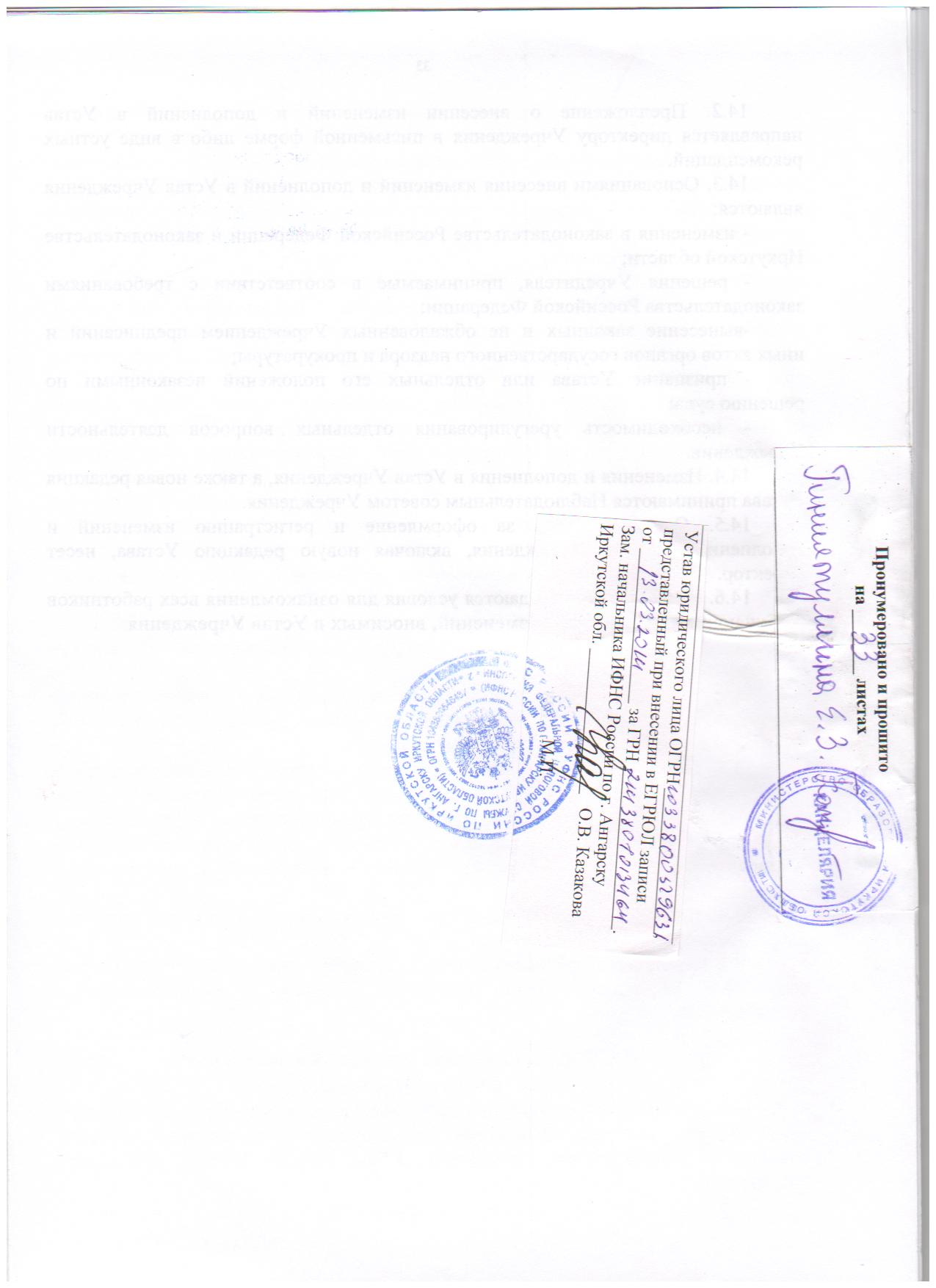 